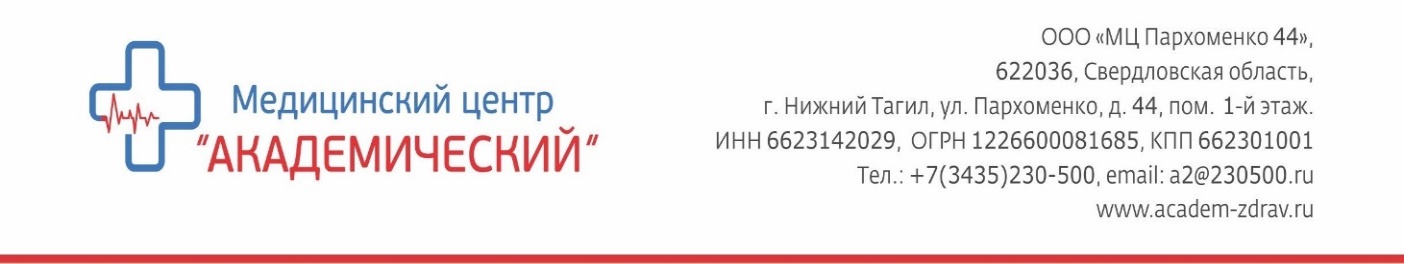 График приема граждан уполномоченными лицами ООО «МЦ Пархоменко 44»Прием граждан по интересующим вопросам, а также почтовый адрес и адрес электронной почты, на которые может быть направлено обращение (жалоба). Почтовый адрес: ООО «МЦ Пархоменко 44» 622036, Свердловская область, г. Нижний Тагил, ул. Пархоменко, дом 44, помещ. 1-й этажАдрес электронной почты для обращений: a2@230500.ruАдрес сайта организации: www.academ-zdrav.ruУточнить информацию по обращению можно по телефону: 8(3435)230-500.Главный врач  Альбрехтайте Рита АльгирдовнаИсполнительный директорМалышкина Наталья ВладимировнаСтарший администраторМисюрь Анастасия АлексеевнаЗаместитель главного врача по КЭР Ананьина Александра ВладимировнаРассматривает вопросы связанные с:- качеством оказания медицинской помощи,- оплата медицинских услуг.Понедельник: с 15.00 до 16.00 ч.Рассматривает вопросы связанные с:-административно-хозяйственной деятельностью.Среда с 11.00 до 12.00 ч.Рассматривает вопросы, связанные связанных с:- качеством сервисных услуг,- оплата медицинских услуг.Среда с 11.00 до 12.00 ч. Рассматривает вопросы, связанные связанных с:- этикой и деонтологией медицинского персоналаСреда с 11.00 до 12.00 ч.